Муниципальное дошкольное образовательное бюджетное учреждение «Детский сад № 4 г. Зеи»Амурская область Игра для детей старшего дошкольного возраста«Знаки пожарной безопасности»Воспитатель МДОБУ «Детский сад № 4 г. Зеи»С.Ю. Глухова2021 годАктуальность игры:Дети иногда затрудняются правильно использовать предметы. Не всегда осознают сущность, смысл и мотивы деятельности, которые скрыты за присущими им атрибутами. В связи с этим возникла необходимость помощи детям старшего дошкольного возраста в овладении навыками игры и создание технического прибора-игры в виде часового механизма «Знаки пожарной безопасности». Цель игры: формирование и систематизация у воспитанников представлений о пожарной безопасности.Задачи: 1. Обучать детей умению использовать знаки пожарной безопасности по назначению.2. Углублять знания детей о правилах пожарной безопасности, формировать привычки их соблюдения.3. Закреплять навыки правильного поведения в экстремальной ситуации (знать средства пожаротушения и места их расположения, грамотно сообщать по телефону о пожаре, вести диалог с диспетчером).4. Активизировать словарь: огнетушитель, пожарный рукав, пожарный кран, пожарная лестница, место размещения нескольких средств противопожарной защиты, телефон для использования при пожаре и др.Реализация игры:1 этап Дети определяют на часах время, называют цифру, на которую показывает в данный момент большая стрелка. Над каждой цифрой располагается геометрическая фигура на магните (квадрат - «Знаки для обозначения пожарно-технической продукции», круг – «Запрещающие знаки пожарной безопасности»). После изучения и запоминания фигуры с изображениями заменяются другими знаками по пожарной безопасности.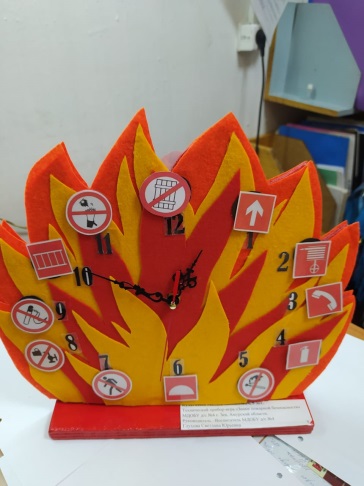 2 этап    На обратной стороне макета часов находятся два конверта, в которых расположены карточки с изображением каждого знака, правильным его названием и номером (кодом знака) от 1 до 12. Далее дети совместно с воспитателем читают правильное название каждого знака, чётко определяют его смысловое значение, форму, цветовое изображение, место размещения (установки) и рекомендации по применению. В дальнейшем карточки можно перемешать и предложить детям правильно разложить их по категориям. 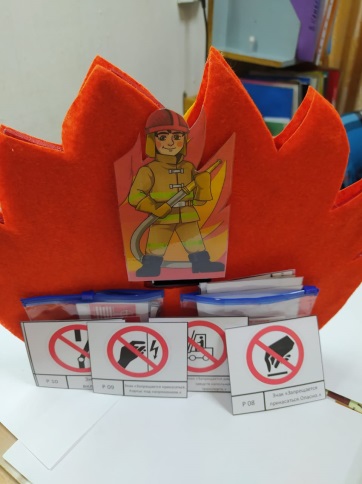 3 этап Все изученные знаки пожарной безопасности дети находят в здании дошкольной организации и за её пределами, тем самым закрепляя приобретённые во время игры навыки.Условные обозначения1. Знаки пожарной безопасности2. Запрещающие знаки пожарной безопасности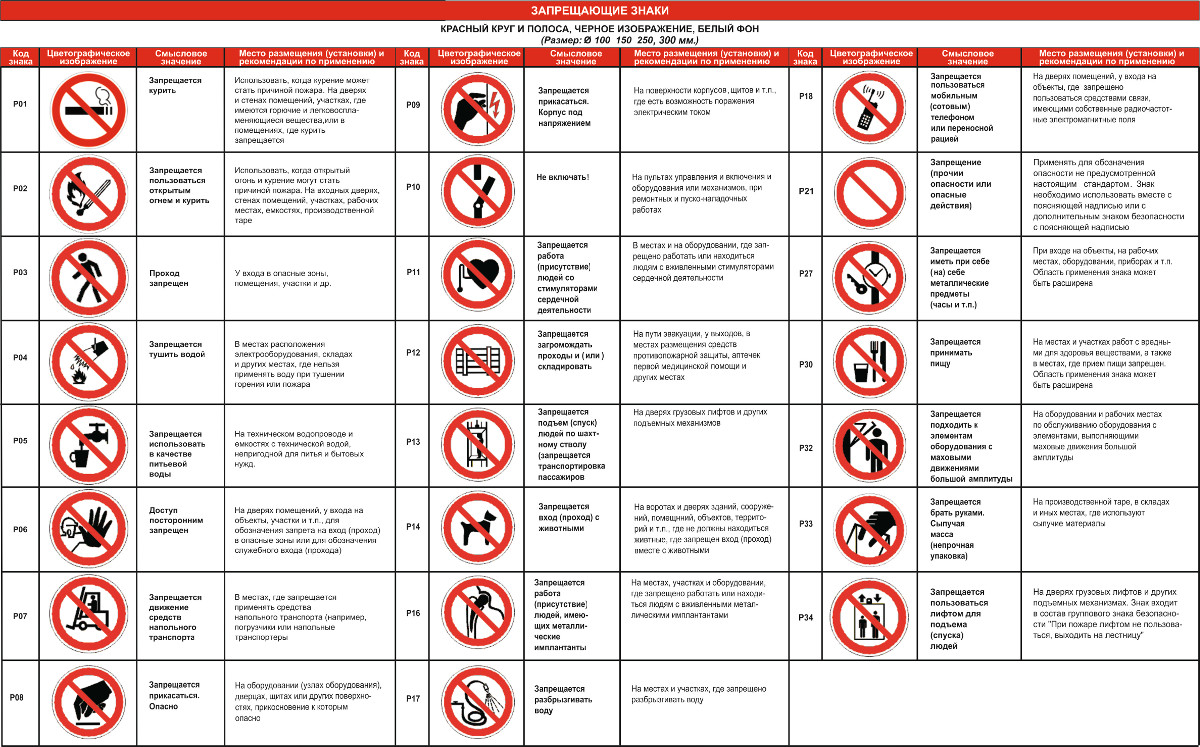 3.Эвакуационные знаки  (можно заменить предыдущие знаки)В подготовке данной работы активное участие принял воспитанник старшей группы МДОБУ «Детский сад № 4 г. Зеи» Кульгавый Матвей. Код знакаЦветографическое изображениеСмысловое значениеМесто размещения (установки) и рекомендации по применениюF 01-01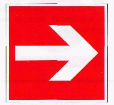 Направляющая стрелкаИспользовать только вместе с другими знаками пожарной безопасности для указания направления движения к месту нахождения (размещения) средства противопожарной защитыF 02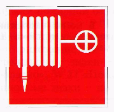 Пожарный кранВ местах нахождения комплекта пожарного крана с пожарным рукавом и стволомF 03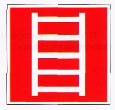 Пожарная лестницаВ местах нахождения пожарной лестницыF 04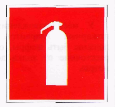 ОгнетушительВ местах размещения огнетушителяF 05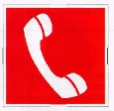 Телефон для использования при пожаре В местах размещения телефона, по которому можно вызвать пожарную охрануF 06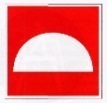 Место размещения нескольких средств противопожарной защитыВ местах одновременного нахождения (размещения) нескольких средств противопожарной защитыF 07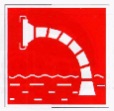 Пожарный 
водоисточникВ местах нахождения пожарного водоема или пирса для пожарных машинF 08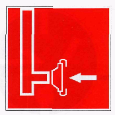 Пожарный 
сухотрубный стоякВ местах нахождения пожарного сухотрубного стоякаF 09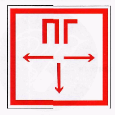 Пожарный гидрантУ мест нахождения подземных пожарных гидрантов. На знаке должны быть цифры, обозначающие расстояние от знака до гидранта в метрахF 10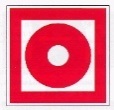 Кнопка включения установок (систем) пожарной автоматикиВ местах ручного пуска установок пожарной сигнализации, пожаротушения и (или) систем противодымной защиты.В местах (пунктах) подачи сигнала пожарной тревогиF 11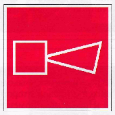 Звуковой оповещатель пожарной тревогиВ местах нахождения звукового оповещателя или совместно со знаком F 10 «Кнопка включения установок (систем) пожарной автоматики»Знаки для обозначения пожарно-технической продукцииЗнаки для обозначения пожарно-технической продукцииЗнаки для обозначения пожарно-технической продукцииЗнаки для обозначения пожарно-технической продукции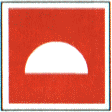 Место размещения пожарного оборудованияФорма:КВАДРАТФон:КРАСНЫЙСимвол:БЕЛЫЙИспользуется для обозначения места нахождения различных видов пожарно-технической продукции, заменяя необходимость использования нескольких знаков (например, знаков №№ 15, 16)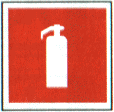 ОгнетушительФорма:КВАДРАТФон:КРАСНЫЙСимвол:БЕЛЫЙИспользуется для обозначения места нахождения огнетушителя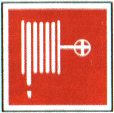 Пожарный кранФорма:КВАДРАТФон:КРАСНЫЙСимвол:БЕЛЫЙИспользуется для обозначения места нахождения пожарного крана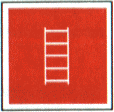 Пожарная лестницаФорма:КВАДРАТФон:КРАСНЫЙСимвол:БЕЛЫЙИспользуется для обозначения места нахождения пожарной лестницы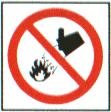 Запрещается тушить водойФорма:КРУГФон:БЕЛЫЙСимвол:ЧЕРНЫЙКонтур и диагональ:КРАСНЫЕИспользуется в местах, где тушение водой не допускается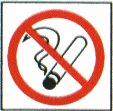 Запрещается куритьФорма:КРУГФон:БЕЛЫЙСимвол:ЧЕРНЫЙКонтур и диагональ:КРАСНЫЕИспользуется, когда курение может стать причиной пожара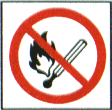 Запрещается пользоваться открытым огнем и куритьФорма:КРУГФон:БЕЛЫЙСимвол:ЧЕРНЫЙКонтур и диагональ:КРАСНЫЕИспользуется, когда открытый огонь или курение могут стать причиной пожараКод знака Цветографическое изображениеСмысловое значениеМесто размещения (установки) и рекомендации по применениюЕ 01-01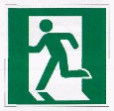 Выход здесь (левосторонний)Над дверями (или на дверях) эвакуационных выходов, открывающихся с левой стороны.На стенах помещений вместе с направляющей стрелкой для указания направления движения к эвакуационному выходуЕ 01-02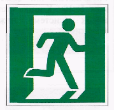 Выход здесь (правосторонний)Над дверями (или на дверях) эвакуационных выходов, открывающихся с правой стороны.На стенах помещений вместе с направляющей стрелкой для указания направления движения к эвакуационному выходуЕ 02-01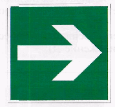 Направляющая стрелкаИспользовать только вместе с другими эвакуационными знаками для указания направления движенияЕ 02-02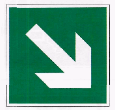 Направляющая стрелка под углом 45°Использовать только вместе с другими эвакуационными знаками для указания направления движенияЕ 03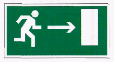 Направление к эвакуационному выходу направоНа стенах помещений для указания направления движения к эвакуационному выходуЕ 04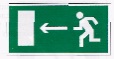 Направление к эвакуационному выходу налевоНа стенах помещений для указания направления движения к эвакуационному выходуЕ 05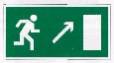 Направление к эвакуационному выходу направо вверхНа стенах помещений для указания направления движения к эвакуационному выходу по наклонной плоскостиЕ 06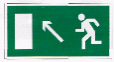 Направление к эвакуационному выходу налево вверхНа стенах помещений для указания направления движения к эвакуационному выходу по наклонной плоскостиЕ 07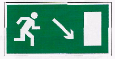 Направление к эвакуационному выходу направо внизНа стенах помещений для указания направления движения к эвакуационному выходу по наклонной плоскостиЕ 08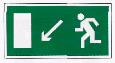 Направление к эвакуационному выходу налево внизНа стенах помещений для указания направления движения к эвакуационному выходу по наклонной плоскостиЕ 09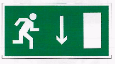 Указатель двери эвакуационного выхода (правосторонний)Над дверями эвакуационных выходовЕ 10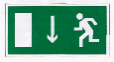 Указатель двери эвакуационного выхода (левосторонний)Над дверями эвакуационных выходовЕ 11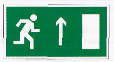 Направление к эвакуационному выходу прямоНад проходами, проемами, в помещениях большой площади. Размещается на верхнем уровне или подвешивается к потолкуЕ 12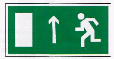 Направление к эвакуационному выходу прямоНад проходами, проемами, в помещениях большой площади. Размещается на верхнем уровне или подвешивается к потолку